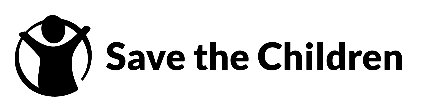 TENDER NOTICEDate of first publication: April 04, 2024 (Thursday)Tender Reference No. SCI-NEP-ITT-GF-2024-03Save the Children believes every child deserves a future. In Nepal and around the world, we give children a healthy start in life, the opportunity to learn, and protection from harm. We do whatever it takes for children – every day and in times of crisis– transforming their lives and the future we share. Save the Children expects that anyone associated with it abides by its Safeguarding and other Zero Tolerance Policies.  Save the Children Nepal Country Office invites qualified service providers to submit bids for the supply of microscopes under tender reference no. SCI-NEP-ITT-GF-2024-03. Detailed instructions and tender response documents can be obtained from April 04, 2024 onwards by request at query.nepal@savethechildren.org. In your request email, kindly mention the tender reference number and provide the name of your company, and contact person details, including the name,  phone number, and a scanned copy of the tax clearance certificate of your company (FY 2079/80). Last day for submission of bid: April 29, 2024 (Monday)Pre-bid meeting: April 22, 2024 (Monday) at 2:00 PM  (Virtual)Only those companies/firms who have requested ITT documents will be eligible for submitting bids.Details regarding requirements, bidder instructions, submission formats, and methodology can be found in the tender response documents. Please note that Save the Children does not charge any fees at any stage of the tender process. If you do not receive any feedback by May 30, 2024, please consider that your bid was unsuccessful.Save the Children reserves the right to award none, part, or the whole of the tender to one or more bidders. 